Requestfor room changing procedure at the Barat Szent Zsófia Magdolna KollégiumReasoning:………………………………………………………………………………………………………………………………………………………………………………………………………………………………………………………………………………………………………………………………………………………………………………………………………………………………………………………………………………………………………………………………………………………………………………………………………………………………………………………………………………………………………………………………………………………………………………………………………………………………………………………………………………………………………………………Date.: ………………………………..							…………………………………………..									Signature of the student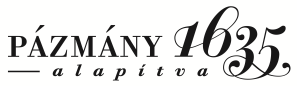 Pázmány Péter Katolikus EgyetemBarat Szent Magdolna Zsófia Kollégium1088 Budapest, Múzeum utca 19.  hszk@btk.ppke.huIntézményi azonosító: FI79633Student’s name:Neptun code:Number of the current room:Number of the new room: